Mensen leren vuur maken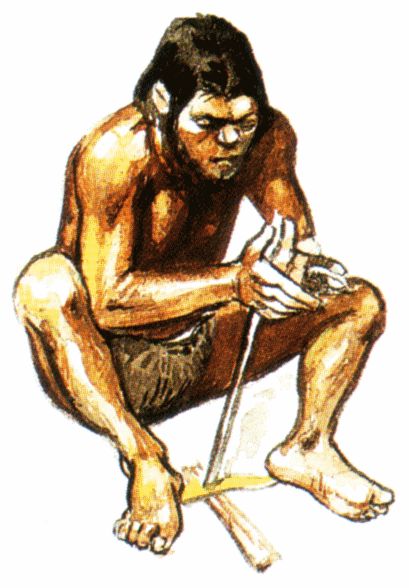 Fluit van beenderen van dieren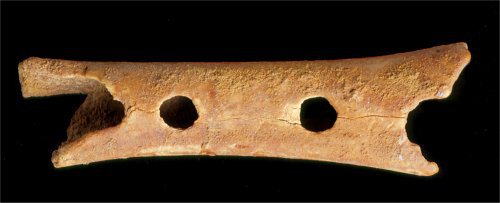 De saxofoon is uitgevonden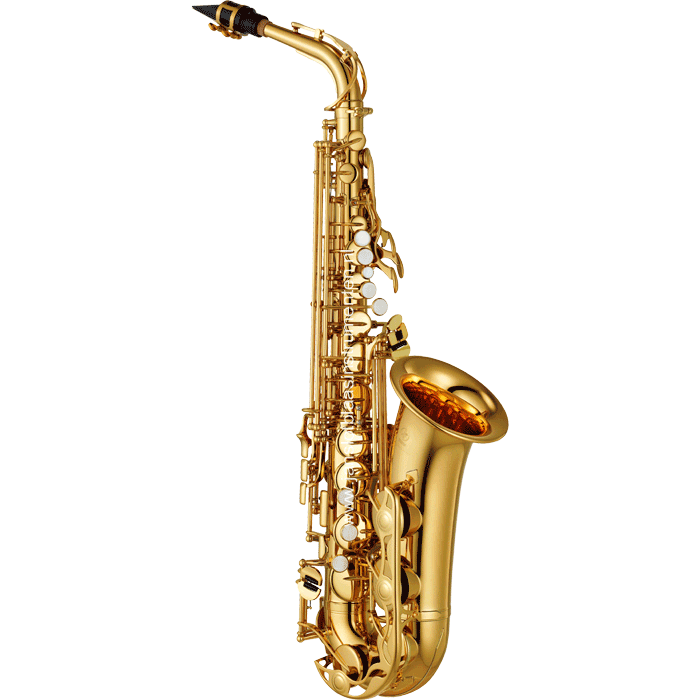 Johann Sebastiaan Bach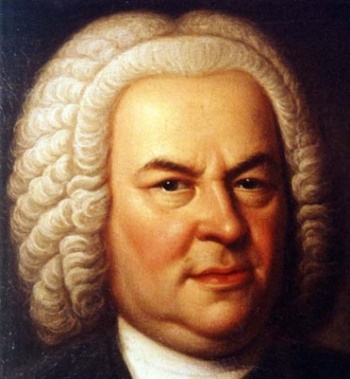 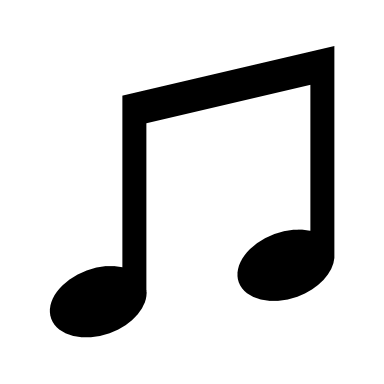 Ontstaan van het muzieknotatiesysteem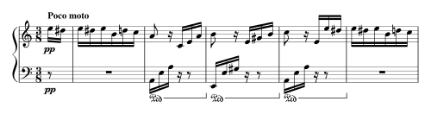 Het laatste avondmaal - Leonardo da Vinci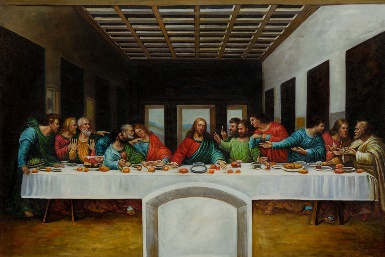 Toetanchamon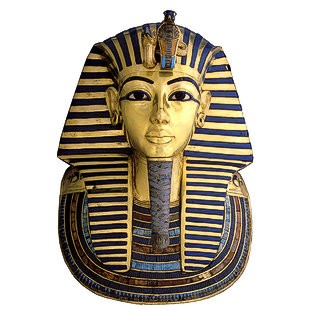 De uitvinding van de wijn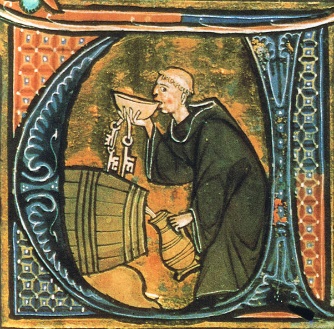 Uitvinding van de sleutel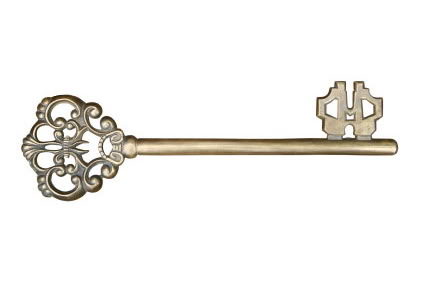 Uitvinding van de zeep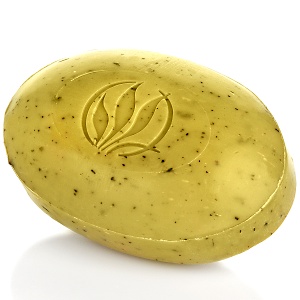 Bouw van het Paard van Troje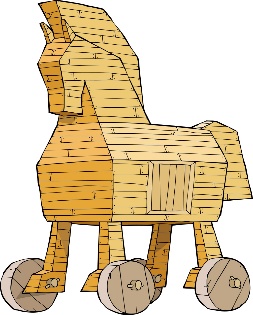 Uitvinding van de munt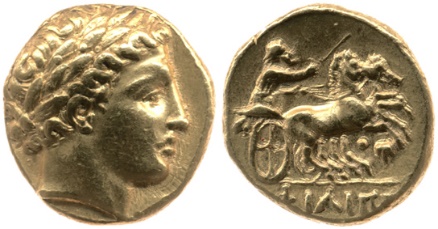 400.000 v. Chr. 50.000 V. Chr. 1840Geboren in 16851000De Italiaanse monnik Guido van Arezzo brengt de verschillende notaties van dat moment samen. Daarmee legt hij voor het muzieknotatiesysteem zoals we dat nu kennen. 1495Ca. 1320 v. Chr. 6000 v. Chr.2000 v. Chr.1500 v. Chr. 1240 v. Chr. 650 v. Chr. Opening van het Colosseum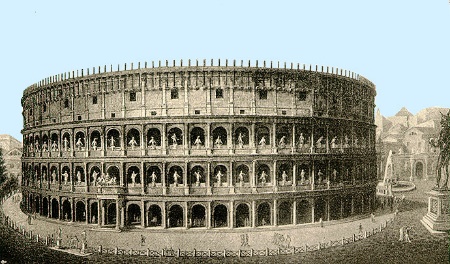 Eerste Olympische Spelen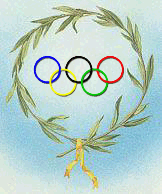 Beethoven 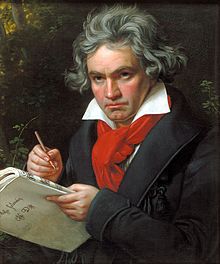 Vier jaargetijden van    Vivaldi   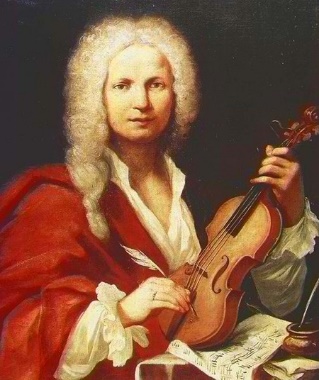 Uitvinding van de auto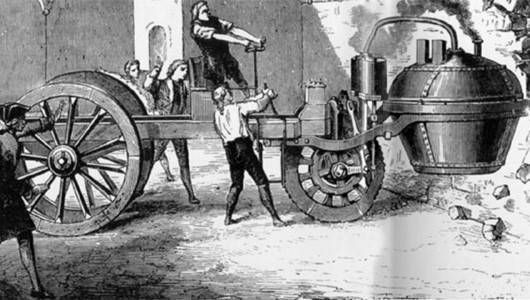 Eerste bekencompetitie voetbal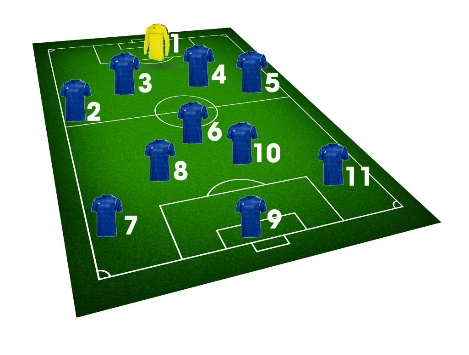 Uitvinding van de camera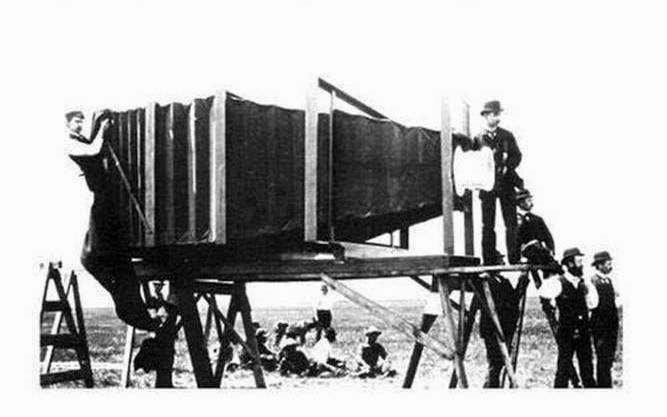 Uitvinding van het theezakje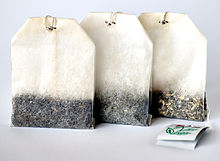 De Nachtwacht – Rembrandt van Rijn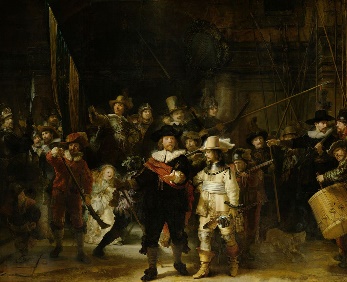 De Sterrennacht – Vincent van Gogh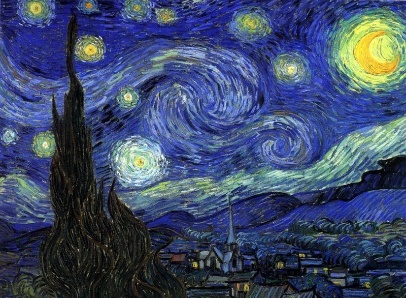 De eerste componisten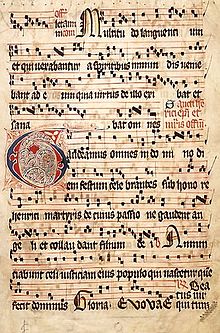 Christoffel Columbus ‘ontdekt’ Amerika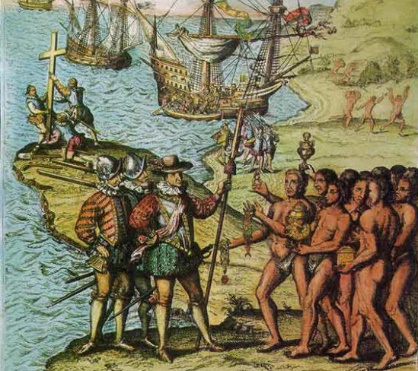 80776 v. Chr
Tijdens deze spelen zijn er niet alleen prijzen te winnen voor sport, maar ook voor bijvoorbeeld de beste zangers. 1806172517691865188819081640188810001492Gregoriaanse zang 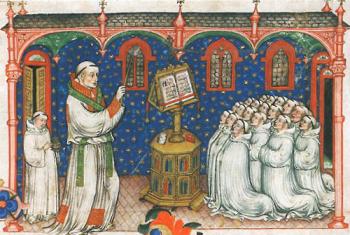 Het ontstaan van polyfonie, meerstemmigheid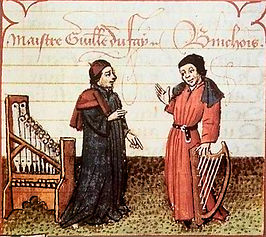 Gustav Mahler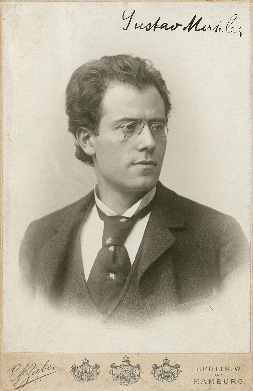 Claude Monet 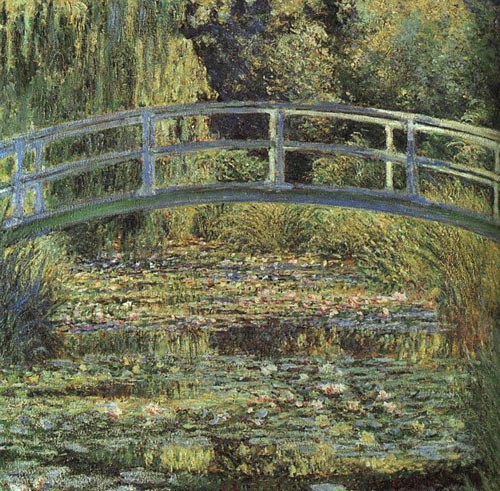 Gebroeders Grimm schrijven Hans en Grietje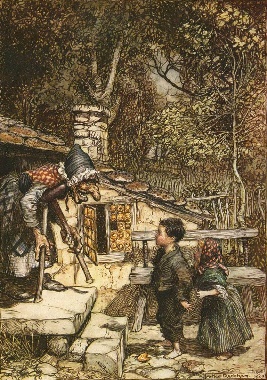 Bouw van de piramides van Gizeh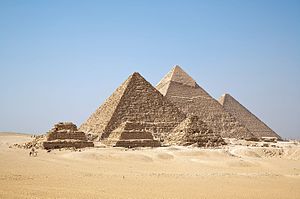 John Dowland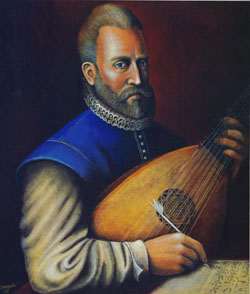 Michelangelo schildert de sixtijnse kapel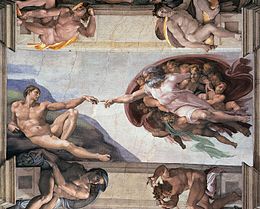 Ontdekking van de zwaartekracht door Isaac Newton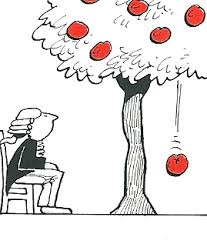 Shakespeare schrijft Romeo & Juliet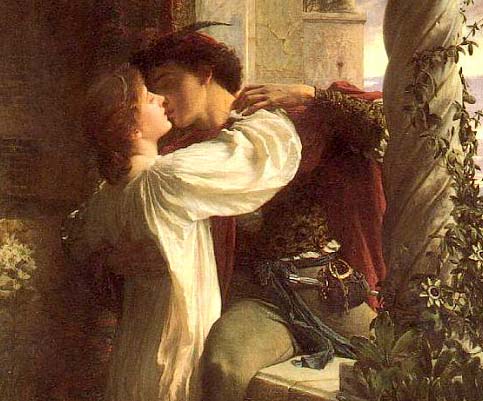 Oprichting van de V.O.C,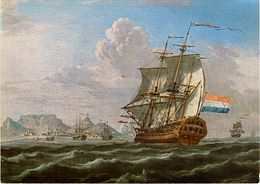 Uitvinding van de telescoop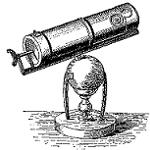 800-10001000Geboren 186018991845Rond 2500 v. Chr.160015101670159716021609Uitvinding van de boekdrukkunst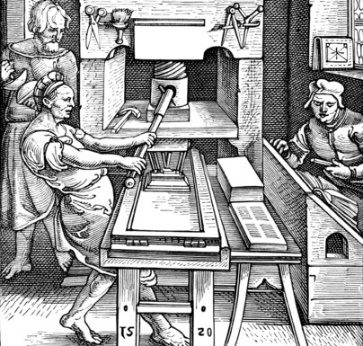 Napoloeon Bonaparte Keizer van Frankrijk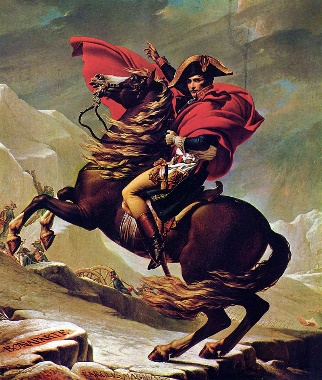 Invoering van de leerplichtwet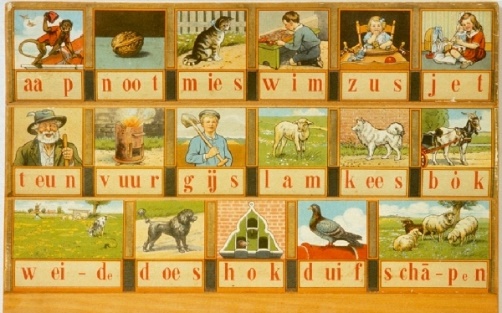 Moord op Willem van oranje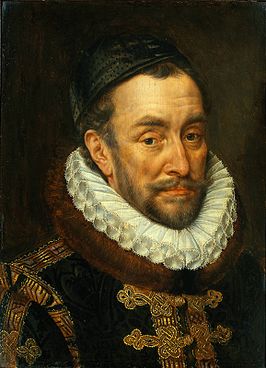 14501804-181419001584